Point de passage : Périclès, un citoyen influent dans la cité athénienne au Ve siècle av. J.-C.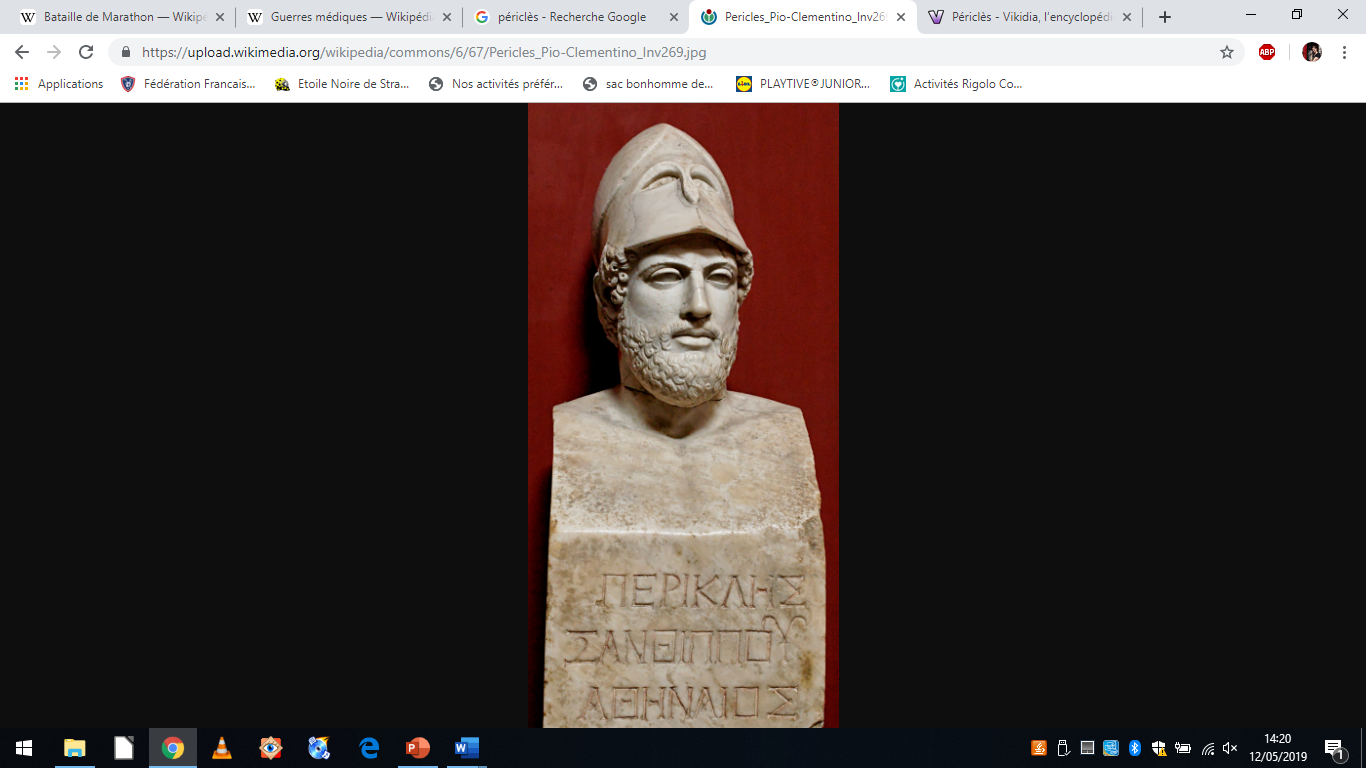 Consigne :  Après avoir lu les documents, identifie les éléments importants et complète la case correspondante pour comprendre en conclusion le rôle majeur joué par Périclès la démocratie athénienne et la constitution d’un empire maritime.Notice explicative : Ce point de passage est conçu comme une sorte de conclusion de la première partie du cours. De nombreux éléments ont déjà été traités, il s’agit ici de les réactiver et de les réutiliser. Des éléments sont ajoutés pour avoir une vision d’ensemble sur ce personnage-clé (et sur la société) de cette époque.L’activité proposée peut être menée sur une heure (voire 45 min), correction comprise.Le déroulement proposé est le suivant : Chaque élève à une fiche d’activité et deux documents (cf. les documents de l’activité).La première phase de l’activité consiste à relever individuellement dans les documents proposés des éléments pour compléter la case associée aux-dit documents.Les documents sont plus ou moins accessibles : certains ont déjà été étudiés en classe d’autres sont inédits. Cela permet de pouvoir différencier l’activité selon le niveau des élèves, si le professeur a déjà pu l’évaluer.Puis la correction du prélèvement d’information est collective. A ce moment, le professeur peut expliquer des éléments complémentaires pour approfondir les connaissances.La deuxième phase de l’activité consiste à exploiter les informations prélevées afin de répondre à la consigne de manière argumentée. Elle peut se faire individuellement ou collectivement.